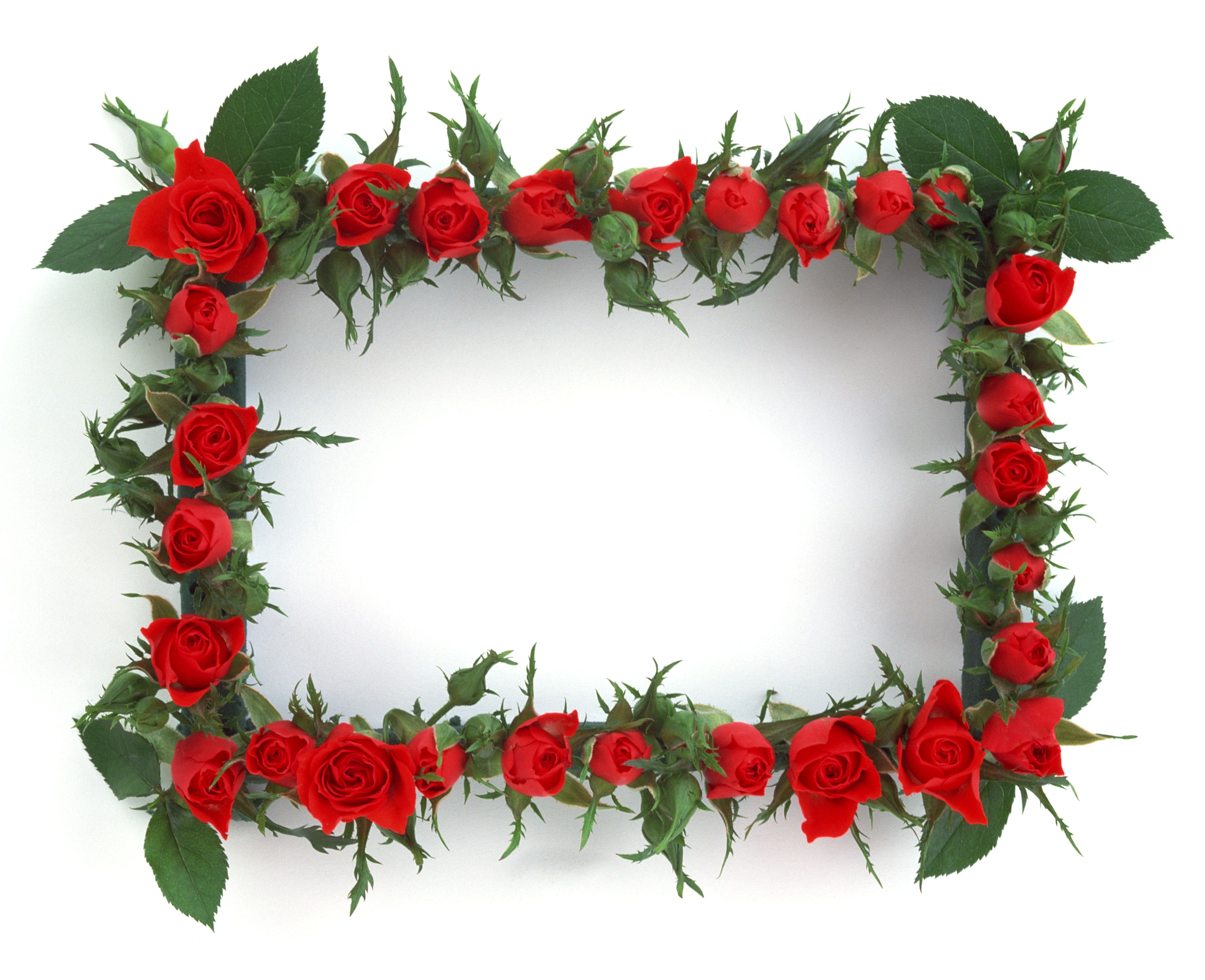                                 همکار گرامی سرکار خانم مسچی                            حسن انتخاب شما را به عنوان معلم نمونه منطقه ای در سال تحصیلی 94-93  تبریک عرض                                                                      نموده و لحظاتی سرشار ازموفقیت روز افزون همراه با عزت و سربلندی آرزومندیم .